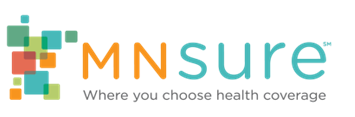 Communications Toolkit for Navigators & CACsToolkit PurposeMNsure has created a set of communications materials for navigators and CACs to use during the “unwinding” of federal continuous coverage requirements. MNsure and the Minnesota Department of Human Services (DHS) are working together to help public health care program enrollees complete the eligibility renewal process. These materials are designed to complement communications materials provided to you by DHS and should be used in addition to the DHS toolkits available online: https://mn.gov/dhs/renewmycoverage/communications-toolkits/. DHS’ enrollee-facing materials encourage current Medical Assistance and MinnesotaCare enrollees to update their contact information, look for their health insurance renewal in the mail, and fill out and return the requested materials by the deadline.MNsure’s enrollee-facing materials focus on what to do next when enrollees return their renewal and find out they’re no longer eligible for Medical Assistance or MinnesotaCare and are newly eligible to buy private health insurance (qualified health plan or QHP).Communications for Navigators and CACS to ShareText messageDid you get a letter saying you’re no longer eligible for Medical Assistance? MNsure navigators at [Organization Name] can help you find new coverage. [Insert call to action, for example: Call 555-555-5555].E-mail message or newsletterSubject line: Finding new coverage if you’re no longer eligible for Medical Assistance or MinnesotaCareIf you have Medical Assistance or MinnesotaCare, watch your mail for important information from the Department of Human Services about how to renew your coverage. Make sure to return the requested materials by the deadline.After you submit your renewal, you may find out you are no longer eligible for Medical Assistance or MinnesotaCare coverage. You may be eligible to buy private health insurance – and get financial help to lower the cost – through MNsure, Minnesota’s official health insurance marketplace. [Organization Name] is here to help. Our MNsure-certified navigators can help you understand your options and find new coverage, so you can keep getting the care you need.Get in touch with us at [insert calls to action] or visit mnsure.org/newcoverage to learn more.QR CodeInclude this QR code in any context or design project where you want to drive consumers to the MNsure webpage. Always include the URL (mnsure.org/newcoverage) close to the QR code.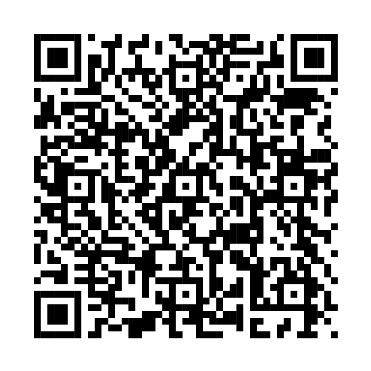  Social Media PostsImagesCopy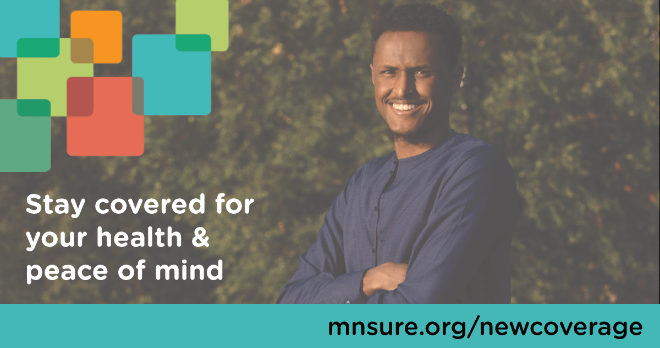 Don’t risk a gap in your health insurance. If you’re no longer eligible for Medical Assistance or MinnesotaCare, we can help you find new health coverage. Connect with us for help at [insert calls to action] or visit mnsure.org/newcoverage to learn more.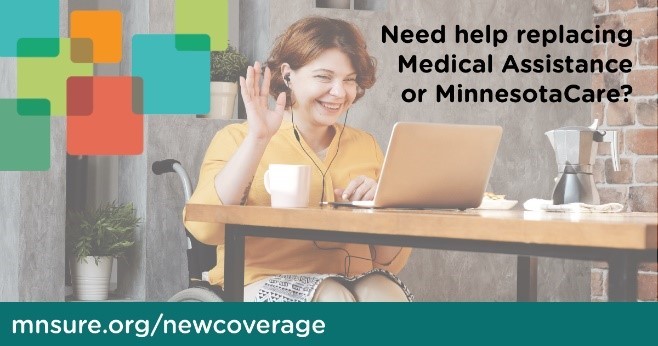 No longer eligible for Medical Assistance or MinnesotaCare? Our MNsure-certified navigators can help you understand your options and find new coverage. We offer FREE help in person, over the phone, or by virtual meeting. Get in touch with us at [insert calls to action].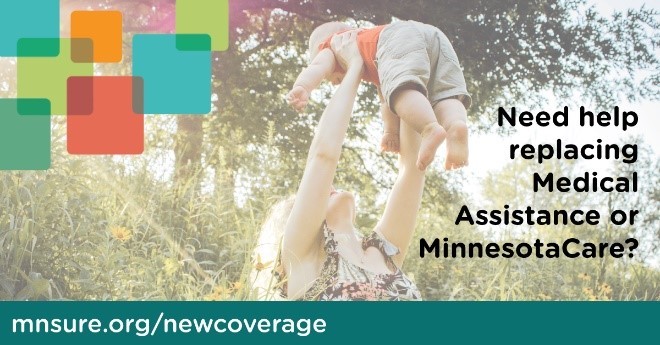 If you’re no longer eligible for Medical Assistance or MinnesotaCare, we can help you find new coverage. You may be eligible to buy a private health plan – and get financial help to lower the cost – through MNsure. Connect with us for help at [insert calls to action] or visit mnsure.org/newcoverage.